Månedsplan for DESEMBER -22 Avdeling Bakken og Myrå
  Tema: JULEN
       Fagområdene vi konsentrerer oss om:

Denne måneden setter vi søkelys på ordene og betydningen av TID, FELLESSKAP, GLEDE, MAGI OG FORVENTNING.     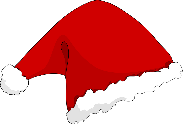 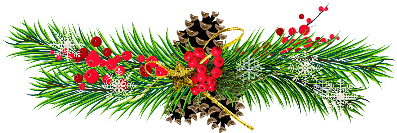 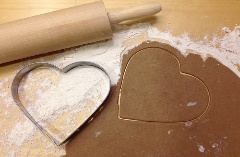 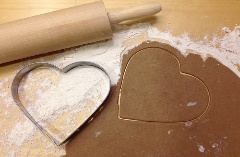 *Kunst, kultur og kreativitet
- musikk, dans og kanskje lager vi noe vi kan gi bort i gave 
Julehemmelighetene vil bli laget på barnas premisser ut fra alder og interesse.
- vi baker og smaker på julens gode saker*Kommunikasjon, språk og tekst
- Vi har adventssamling hver dag med tenning av adventslys, adventsvers og sanger.
- Vi finner frem julebøker og julefortellinger som Snekker Andersen, Musevisa, Hysj julenissen og mange flere.
- Vi begynner å lære våre mest kjente julesanger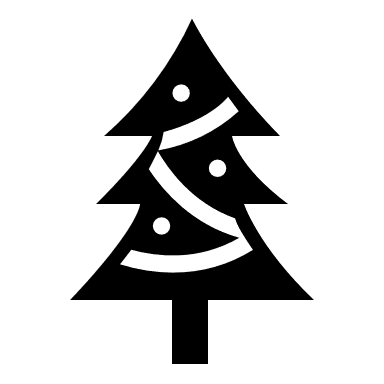 *Etikk, religion og filosofi
- bli kjent med ulike tradisjoner rundt JUL og julefeiring 
- finne glede i samvær og samspill med andre
- empati og gleden av å gi
- høre julemusikk på besøk i Tasta Kirke  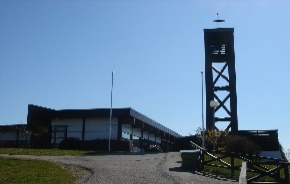 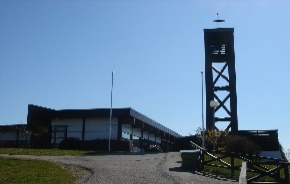 Det vil bli arrangert julefrokost med foreldrene torsdag den 15. desember fra kl. 07.30En liten forespørsel fra oss : 
*Er det noen som har litt julepynt til overs? Kuler, dingeldangel, nisser ol.  *Er det kanskje noen som har tomme fetaostglass?
Vi baker pepperkake-
hjerterVi pynter hjertene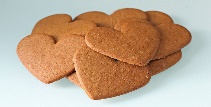 HUSK Levere Julelappene1. Samling, vi starter med julekalender.Aktivitet og utelek2.
Felles Julesamling Bakedag 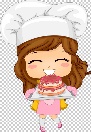 5. Alle møter senest 08.45 
Sammen med Myrå går vi på
    julekonsert   i Tasta kirke6.Samling, aktivitet og utelek7.Jule
hemmeligheter8.NISSEFEST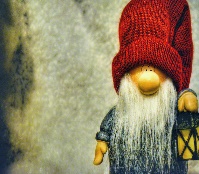 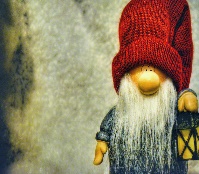 9.Felles JulesamlingBakedag 12.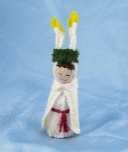 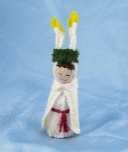 AdventssamlingBake
Lussekatter med de store.
ARIA 3 år13.
08.15
Smurfene går Lucia-tog vi har samling på fellesrommet.14.Jule
hemmeligheter15.
fra 07.30Julefrokost 
Samling,
aktivitet og utelek16.
Julesamling Bakedag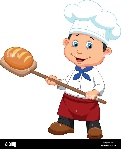 19.
AdventssamlingTur for alle20.Temasamling, aktivitet og utelek21.Jule
hemmeligheter22.Julesang-
samling aktivitet og utelek23.Julesamling Vi ønsker hverandre god jul 26.2.juledag27.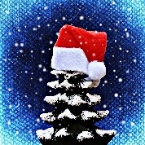 Romjulskos 28.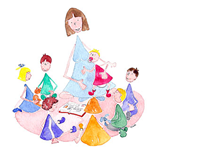 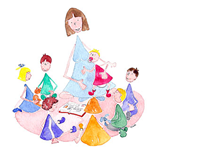 Romjulskos 29.Romjulskos  30.STORM
2 ÅR i morgenRomjulskos 